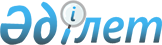 Об организации общественных работ в Ерейментауском районе на 2009 год
					
			Утративший силу
			
			
		
					Постановление Ерейментауского районного маслихата Акмолинской области от 22 декабря 2008 года № а-13/294. Зарегистрировано Управлением юстиции Ерейментауского района Акмолинской области 23 января 2009 года № 1-9-110. Утратило силу постановлением акимата Ерейментауского района Акмолинской области от 30 декабря 2009 года № а-13/358

      Сноска. Утратило силу решением акимата Ерейментауского района Акмолинской области от 30.12.2009 № а-13/358      В соответствии с подпунктом 13 пункта 1 статьи 31 Закона Республики Казахстан «О местном государственном управлении в Республике Казахстан» от 23 января 2001 года, статьей 20 Закона Республики Казахстан от 23 января 2001 года «О занятости населения»,постановлением Правительства Республики Казахстан от 19 июня 2001 года № 836 «О мерах по реализации Закона Республики Казахстан от 23 января 2001 года «О занятости населения», в целях социальной защиты безработных, испытывающих трудности в поиске работы, для обеспечения их временной занятости, акимат района ПОСТАНОВЛЯЕТ:



      1. Организовать общественные работы в Ерейментауском районе на 2009 год.



      2. Утвердить прилагаемый перечень организаций в Ерейментауском районе, виды, объемы и конкретные условия общественных работ, размеры оплаты труда участников и источники их финансирования.



      3. Государственному учреждению «Отдел занятости и социальных программ Ерейментауского района»:

      1) осуществлять направление безработных с их согласия на общественные работы в порядке очередности, согласно дате регистрации;

      2) в первую очередь направлять безработных, входящих в целевые группы;

      3) заключить типовые договора с работодателями на выполнение общественных работ.



      4. Государственному учреждению «Отдел финансов Ерейментауского района» финансирование общественных работ производить в пределах средств, предусмотренных в бюджете района на 2009 год в размере минимальной месячной заработной платы, установленной Законом Республики Казахстан от 4 декабря 2008 года «О республиканском бюджете на 2009-2011 годы».



      5. Признать утратившим силу постановление акимата Ерейментауского района «Об организации оплачиваемых общественных работ в Ерейментауском районе в 2008 году» от 14 июля 2008 года № а-8/163 (зарегистрированное в Региональном Реестре государственной регистрации нормативных правовых актов № 1-9-105, опубликованное 23 августа 2008 года в газете «Ерейментау»).



      6. Контроль за исполнением настоящего постановления возложить на заместителя акима района С.Дюсембаеву.



      7. Действие настоящего постановления распространяется на правоотношения, возникшие с 1 января 2009 года.



      8. «Настоящее постановление вступает в силу со дня государственной регистрации в Управлении юстиции Ерейментауского района Акмолинской области и вводится в действие со дня официального опубликования».

      Сноска. Пункт 8 с изменениями, внесенными постановлением акимата Ерейментауского района Акмолинской области от 02.03.2009 а-3/50Аким района                                   Н. ЕрежеповСОГЛАСОВАНОГосударственное учреждение 

«Отдел по делам обороны                        Ставничий

Ерейментауского района»                        Игорь НиколаевичГосударственное учреждение

«Государственный архив

Ерейментауского района Управление

архивов и документации Акмолинской             Сыздыков Серик

области»                                       СыздыковичГосударственное учреждение «Управление         Кусаинов Каиржан

юстиции Ерейментауского района»                ЖагалбайлыновичГосударственное учреждение «Отдел

Внутренних дел Ерейментауского района

Департамента Внутренних дел Акмолинской

Области Министерства Внутренних дел            Шаймергенов Канат

Республики Казахстан»                          Саматович

Приложение

Утвержден

Постановлением акимата

Ерейментауского района

от 22 декабря 2009 года

№ а-13/294Перечень

организаций в Ерейментауском районе, виды, объемы и конкретные

условия общественных работ, размеры оплаты труда

участников и источники их финансирования
					© 2012. РГП на ПХВ «Институт законодательства и правовой информации Республики Казахстан» Министерства юстиции Республики Казахстан
				№Наименование организаций и учрежденийВиды работОбъемы работУсловия работРазмеры оплаты труда и источники финансирования1Государственное учреждение «Аппарат акима города Ерейментау»Экологическое оздоровление региона (озеленение и благоустройство).

Составление социальных карт по городу.

Уборка снега и мусора.До

6 месяцевНормальная продолжитель-

ность рабочего времени, возможен неполный рабочий день и гибкий график работы для безработных, входящих в целевые группы.Минимальная заработная плата 13470 тенге, при нормальной продолжи-

тельности рабочего времени

Местный бюджет2Государственное учреждение «Аппарат акима Тайбайского сельского округа»Экологическое оздоровление региона (озеленение и благоустройство).

Помощь по оформлению социальных карт, подворный обход и перепись населения.

Уборка территорий населенных пунктов.

Ремонт квартир одиноких и престарелых пенсионеров и инвалидов.

Постройка снежного городкаДо 6 месяцевНормальная продолжи-

тельность рабочего времени, возможен неполный рабочий день и гибкий график работы для безработных, входящих в целевые группы.Минимальная заработная плата 13470 тенге, при нормальной продолжительности рабочего времени

Местный бюджет3Государственное учреждение «Аппарат акима Койтасского сельского округа»Экологическое оздоровление региона (озеленение и благоустройство).

Помощь по оформлению социальных карт, подворный обход и перепись населения.До

6 месяцевНормальная продолжи-

тельность рабочего времени, возможен неполный рабочий день и гибкий график работы для безработных, входящих в целевые группы.Минимальная заработная плата 13470 тенге, при нормальной продолжительности рабочего времени

Местный бюджет4Государственное учреждение «Аппарат акима Павловского сельского округа»Экологическое оздоровление региона (озеленение и благоустройство).

Помощь по оформлению социальных карт, подворный обход и перепись населения.

Помощь при разборке бесхозных сооружений.

Ремонт квартир одиноких и престарелых пенсионеров и инвалидов.

Помощь в ремонте объектов социально- культурного назначения.

Уборка территорий населенных пунктов.

Постройка снежного городка.До 6 месяцевНормальная продолжительность рабочего времени, возможен неполный рабочий день и гибкий график работы для безработных, входящих в целевые группы.Минимальная заработная плата 13470 тенге, при нормальной продолжительности рабочего времени

Местный бюджет5Государственное учреждение «Аппарат акима Новодолинского сельского округа»Экологическое оздоровление региона (озеленение и благоустройство).

Помощь по оформлению социальных карт, подворный обход и перепись населения.

Постройка снежного городкаДо 6 месяцевНормальная продолжи-

тельность рабочего времени, возможен неполный рабочий день и гибкий график работы для безработных, входящих в целевые группы.Минимальная заработная плата 13470 тенге, при нормальной продолжительности рабочего времени

Местный бюджет6Государственное учреждение «Аппарат акима Куншалганского сельского округа»Экологическое оздоровление региона (озеленение и благоустройство).

Помощь по оформлению социальных карт, подворный обход и перепись населенияДо 6 месяцевНормальная продолжи-

тельность рабочего времени, возможен неполный рабочий день и гибкий график работы для безработных, входящих в целевые группы.Минимальная заработная плата 13470 тенге, при нормальной продолжительности рабочего времени

Местный бюджет7Государственное учреждение «Аппарат акима сельского округа имени  Олжабай батыра»Экологическое оздоровление региона  (озеленение и благоустройство).

Помощь по оформлению социальных карт, подворный обход и перепись населения

Помощь при разборке бесхозных строений.

Постройка снежного городкаДо 6 месяцевНормальная продолжи-

тельность рабочего времени, возможен неполный рабочий день и гибкий график работы для безработных, входящих в целевые группы.Минимальная заработная плата 13470 тенге, при нормальной продолжительности рабочего времени

Местный бюджет8Государственное учреждение «Аппарат акима Тургайского сельского округа»Экологическое оздоровление региона (озеленение и благоустройство).

Помощь по оформлению социальных карт, подворный обход и перепись населения.

Ремонт квартир одиноких и престарелых пенсионеров и инвалидов.До 6 месяцевНормальная продолжи-

тельность рабочего времени, возможен неполный рабочий день и гибкий график работы для безработных, входящих в целевые группы.Минимальная заработная плата 13470 тенге, при нормальной продолжительности рабочего времени

Местный бюджет9Государственное учреждение «Аппарат акима Новомарковского сельского округа»Экологическое оздоровление региона (озеленение и благоустройство).

Помощь по оформлению социальных карт, подворный обход и перепись населения Ремонт квартир одиноких и престарелых пенсионеров и инвалидов

Ремонт котельной аппарата акима.

Уборка территорий населенных пунктов.

Постройка снежного городка.До 6 месяцевНормальная продолжи-

тельность рабочего времени, возможен неполный рабочий день и гибкий график работы для безработных, входящих в целевые группы.Минимальная заработная плата 13470 тенге, при нормальной продолжительности рабочего времени

Местный бюджет10Государственное учреждение «Аппарат акима Улентинского сельского округа»Экологическое оздоровление региона (озеленение и благоустройство).

Помощь по оформлению социальных карт, подворный обход и перепись населения.

Помощь в ремонте объектов социально-культурного назначения.До 6 месяцевНормальная продолжи-

тельность рабочего времени, возможен неполный рабочий день и гибкий график работы для безработных, входящих в целевые группы.Минимальная заработная плата 13470 тенге, при нормальной продолжительности рабочего времени

Местный бюджет11Государственное учреждение «Аппарат акима Бестогайского сельского округа»Экологическое оздоровление региона (благоустройство и озеленение).

Помощь по оформлению социальных карт, подворный обход и перепись населения.

Помощь в ремонте объектов социально- культурного назначения.

Постройка снежного городка. До 6 месяцевНормальная продолжи-

тельность рабочего времени, возможен неполный рабочий день и гибкий график работы для безработных, входящих в целевые группы.Минимальная заработная плата 13470 тенге, при нормальной продолжительности рабочего времени

Местный бюджет12Государственное учреждение «Аппарат акима села Селетинское»Экологическое оздоровление (озеленение и благоустройство). Помощь по оформлению социальных карт, подворный обход и перепись населения.До 6 месяцевНормальная продолжительность рабочего времени, возможен неполный рабочий день и гибкий график работы для безработных, входящих в целевые группы.Минимальная заработная плата 13470 тенге, при нормальной продолжительности рабочего времени

Местный бюджет13Государственное учреждение «Аппарат акима села Изобильное»Экологическое оздоровление региона (озеленение и благоустройство).

Помощь при разборке бесхозных строений

Помощь по оформлению социальных карт, подворный обход и перепись населения.

Уборка территорий населенных пунктов.До 6 месяцевНормальная продолжи-

тельность рабочего времени, возможен неполный рабочий день и гибкий график работы для безработных, входящих в целевые группы.Минимальная заработная плата 13470 тенге, при нормальной продолжительности рабочего времени

Местный бюджет14Государственное учреждение «Аппарат акима села Бозтал»Экологическое оздоровление (озеленение и благоустройство). Помощь по оформлению социальных карт, подворный обход и перепись населения.

Помощь при разборке  бесхозных строений.

Постройка снежного городкаДо 6 месяцевНормальная продолжи-

тельность рабочего времени, возможен неполный рабочий день и гибкий график работы для безработных, входящих в целевые группы.Минимальная заработная плата 13470 тенге, при нормальной продолжительности рабочего времени

Местный бюджет15Государственное учреждение «Аппарат акима Акмырзинского сельского округа»Экологическое оздоровление (озеленение и благоустройство).

Помощь по оформлению социальных карт, подворный обход и перепись населения.

Помощь при разборке  бесхозных строений.

Уборка территорий населенных пунктов.До 6 месяцевНормальная продолжи-

тельность рабочего времени, возможен неполный рабочий день и гибкий график работы для безработных, входящих в целевые группы.Минимальная заработная плата 13470 тенге, при нормальной продолжительности рабочего времени

Местный бюджет16Государственное учреждение «Ерейментауский районный отдел по делам обороны Акмолинской области»Рассылка повесток и оформление личных дел призывниковДо 6 месяцевНормальная продолжи-

тельность рабочего времени, возможен неполный рабочий день и гибкий график работы для безработных, входящих в целевые группы.Минимальная заработная плата 13470 тенге, при нормальной продолжительности рабочего времени

Местный бюджет17Государственное учреждение «Государственный архив Ерейментауского района Управления архивов и документации Акмолинской области»Помощь в реставрации архивных документовДо 6 месяцевНормальная продолжи-

тельность рабочего времени, возможен неполный рабочий день и гибкий график работы для безработных, входящих в целевые группы.Минимальная заработная плата 13470 тенге, при нормальной продолжительности рабочего времени

Местный бюджет18Государственное  «Управление юстиции по Ерейментаускому району»Помощь при обработке архивных документовДо 6 месяцевНормальная продолжи-

тельность рабочего времени, возможен неполный рабочий день и гибкий график работы для безработных, входящих в целевые группы.Минимальная заработная плата 13470 тенге, при нормальной продолжительности рабочего времени

Местный бюджет19Государственное учреждение «Отдел внутренних дел Ерейментауского района Департамента Внутренних дел Акмолинской области Министерства Внутренних дел Республики Казахстан»Помощь при оформлении документов по миграции населения.

Помощь при оформлении документов техосмотра.До 6 месяцевНормальная продолжительность рабочего времени, возможен неполный рабочий день и гибкий график работы для безработных, входящих в целевые группы.Минимальная заработная плата 13470 тенге, при нормальной продолжительности рабочего времени

Местный бюджетПо районуВсегоВсегоВсего175